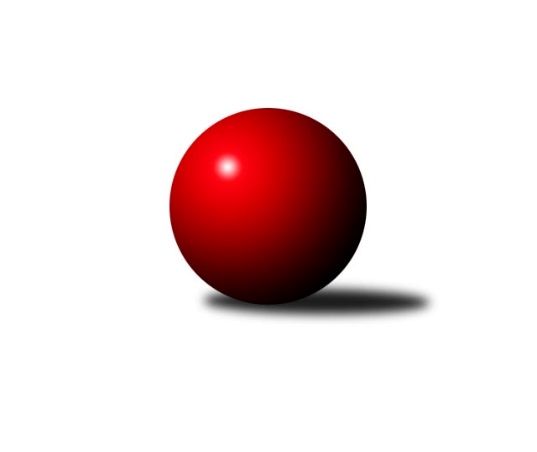 Č.3Ročník 2018/2019	23.5.2024 2. KLM B 2018/2019Statistika 3. kolaTabulka družstev:		družstvo	záp	výh	rem	proh	skore	sety	průměr	body	plné	dorážka	chyby	1.	KK Mor.Slávia Brno	3	3	0	0	16.0 : 8.0 	(38.0 : 34.0)	3339	6	2192	1147	31	2.	TJ Sokol Husovice B	3	2	0	1	16.0 : 8.0 	(37.5 : 34.5)	3230	4	2169	1061	29.3	3.	TJ Spartak Přerov	3	2	0	1	14.0 : 10.0 	(42.0 : 30.0)	3311	4	2226	1086	24	4.	HKK Olomouc	3	2	0	1	14.0 : 10.0 	(38.0 : 34.0)	3407	4	2273	1134	23.7	5.	SKK Dubňany	3	2	0	1	13.0 : 11.0 	(37.0 : 35.0)	3264	4	2199	1065	32	6.	TJ Sokol Chvalíkovice	3	2	0	1	12.5 : 11.5 	(37.0 : 35.0)	3240	4	2177	1063	30.7	7.	KK Vyškov	3	1	1	1	12.0 : 12.0 	(38.5 : 33.5)	3429	3	2266	1163	14.3	8.	TJ Sokol Vracov	3	1	1	1	11.5 : 12.5 	(36.5 : 35.5)	3341	3	2247	1095	25.7	9.	VKK Vsetín	3	1	0	2	10.0 : 14.0 	(37.0 : 35.0)	3255	2	2160	1095	32	10.	TJ Unie Hlubina	3	1	0	2	10.0 : 14.0 	(29.5 : 42.5)	3185	2	2133	1052	29	11.	KK Blansko	3	0	0	3	8.0 : 16.0 	(35.0 : 37.0)	3241	0	2184	1057	34.3	12.	TJ Sl. Kamenice nad Lipou	3	0	0	3	7.0 : 17.0 	(26.0 : 46.0)	3219	0	2154	1065	29.7Tabulka doma:		družstvo	záp	výh	rem	proh	skore	sety	průměr	body	maximum	minimum	1.	TJ Sokol Chvalíkovice	2	2	0	0	11.5 : 4.5 	(27.0 : 21.0)	3263	4	3273	3252	2.	SKK Dubňany	2	2	0	0	11.0 : 5.0 	(27.0 : 21.0)	3293	4	3308	3278	3.	KK Mor.Slávia Brno	2	2	0	0	11.0 : 5.0 	(25.0 : 23.0)	3275	4	3278	3272	4.	TJ Sokol Husovice B	1	1	0	0	7.0 : 1.0 	(14.0 : 10.0)	3318	2	3318	3318	5.	VKK Vsetín	1	1	0	0	5.0 : 3.0 	(16.0 : 8.0)	3341	2	3341	3341	6.	TJ Spartak Přerov	2	1	0	1	9.0 : 7.0 	(28.0 : 20.0)	3351	2	3379	3323	7.	KK Vyškov	2	1	0	1	8.0 : 8.0 	(27.5 : 20.5)	3411	2	3414	3408	8.	HKK Olomouc	2	1	0	1	8.0 : 8.0 	(24.0 : 24.0)	3306	2	3349	3263	9.	TJ Sokol Vracov	1	0	1	0	4.0 : 4.0 	(13.0 : 11.0)	3411	1	3411	3411	10.	TJ Sl. Kamenice nad Lipou	0	0	0	0	0.0 : 0.0 	(0.0 : 0.0)	0	0	0	0	11.	KK Blansko	1	0	0	1	2.0 : 6.0 	(11.5 : 12.5)	3253	0	3253	3253	12.	TJ Unie Hlubina	2	0	0	2	4.0 : 12.0 	(17.0 : 31.0)	3091	0	3205	2976Tabulka venku:		družstvo	záp	výh	rem	proh	skore	sety	průměr	body	maximum	minimum	1.	HKK Olomouc	1	1	0	0	6.0 : 2.0 	(14.0 : 10.0)	3507	2	3507	3507	2.	TJ Unie Hlubina	1	1	0	0	6.0 : 2.0 	(12.5 : 11.5)	3279	2	3279	3279	3.	TJ Spartak Přerov	1	1	0	0	5.0 : 3.0 	(14.0 : 10.0)	3271	2	3271	3271	4.	KK Mor.Slávia Brno	1	1	0	0	5.0 : 3.0 	(13.0 : 11.0)	3403	2	3403	3403	5.	TJ Sokol Husovice B	2	1	0	1	9.0 : 7.0 	(23.5 : 24.5)	3187	2	3269	3104	6.	TJ Sokol Vracov	2	1	0	1	7.5 : 8.5 	(23.5 : 24.5)	3307	2	3378	3235	7.	KK Vyškov	1	0	1	0	4.0 : 4.0 	(11.0 : 13.0)	3447	1	3447	3447	8.	SKK Dubňany	1	0	0	1	2.0 : 6.0 	(10.0 : 14.0)	3234	0	3234	3234	9.	TJ Sokol Chvalíkovice	1	0	0	1	1.0 : 7.0 	(10.0 : 14.0)	3218	0	3218	3218	10.	KK Blansko	2	0	0	2	6.0 : 10.0 	(23.5 : 24.5)	3235	0	3266	3203	11.	VKK Vsetín	2	0	0	2	5.0 : 11.0 	(21.0 : 27.0)	3212	0	3219	3205	12.	TJ Sl. Kamenice nad Lipou	3	0	0	3	7.0 : 17.0 	(26.0 : 46.0)	3219	0	3275	3188Tabulka podzimní části:		družstvo	záp	výh	rem	proh	skore	sety	průměr	body	doma	venku	1.	KK Mor.Slávia Brno	3	3	0	0	16.0 : 8.0 	(38.0 : 34.0)	3339	6 	2 	0 	0 	1 	0 	0	2.	TJ Sokol Husovice B	3	2	0	1	16.0 : 8.0 	(37.5 : 34.5)	3230	4 	1 	0 	0 	1 	0 	1	3.	TJ Spartak Přerov	3	2	0	1	14.0 : 10.0 	(42.0 : 30.0)	3311	4 	1 	0 	1 	1 	0 	0	4.	HKK Olomouc	3	2	0	1	14.0 : 10.0 	(38.0 : 34.0)	3407	4 	1 	0 	1 	1 	0 	0	5.	SKK Dubňany	3	2	0	1	13.0 : 11.0 	(37.0 : 35.0)	3264	4 	2 	0 	0 	0 	0 	1	6.	TJ Sokol Chvalíkovice	3	2	0	1	12.5 : 11.5 	(37.0 : 35.0)	3240	4 	2 	0 	0 	0 	0 	1	7.	KK Vyškov	3	1	1	1	12.0 : 12.0 	(38.5 : 33.5)	3429	3 	1 	0 	1 	0 	1 	0	8.	TJ Sokol Vracov	3	1	1	1	11.5 : 12.5 	(36.5 : 35.5)	3341	3 	0 	1 	0 	1 	0 	1	9.	VKK Vsetín	3	1	0	2	10.0 : 14.0 	(37.0 : 35.0)	3255	2 	1 	0 	0 	0 	0 	2	10.	TJ Unie Hlubina	3	1	0	2	10.0 : 14.0 	(29.5 : 42.5)	3185	2 	0 	0 	2 	1 	0 	0	11.	KK Blansko	3	0	0	3	8.0 : 16.0 	(35.0 : 37.0)	3241	0 	0 	0 	1 	0 	0 	2	12.	TJ Sl. Kamenice nad Lipou	3	0	0	3	7.0 : 17.0 	(26.0 : 46.0)	3219	0 	0 	0 	0 	0 	0 	3Tabulka jarní části:		družstvo	záp	výh	rem	proh	skore	sety	průměr	body	doma	venku	1.	KK Blansko	0	0	0	0	0.0 : 0.0 	(0.0 : 0.0)	0	0 	0 	0 	0 	0 	0 	0 	2.	TJ Sokol Husovice B	0	0	0	0	0.0 : 0.0 	(0.0 : 0.0)	0	0 	0 	0 	0 	0 	0 	0 	3.	VKK Vsetín	0	0	0	0	0.0 : 0.0 	(0.0 : 0.0)	0	0 	0 	0 	0 	0 	0 	0 	4.	TJ Unie Hlubina	0	0	0	0	0.0 : 0.0 	(0.0 : 0.0)	0	0 	0 	0 	0 	0 	0 	0 	5.	TJ Sokol Chvalíkovice	0	0	0	0	0.0 : 0.0 	(0.0 : 0.0)	0	0 	0 	0 	0 	0 	0 	0 	6.	TJ Sl. Kamenice nad Lipou	0	0	0	0	0.0 : 0.0 	(0.0 : 0.0)	0	0 	0 	0 	0 	0 	0 	0 	7.	SKK Dubňany	0	0	0	0	0.0 : 0.0 	(0.0 : 0.0)	0	0 	0 	0 	0 	0 	0 	0 	8.	HKK Olomouc	0	0	0	0	0.0 : 0.0 	(0.0 : 0.0)	0	0 	0 	0 	0 	0 	0 	0 	9.	KK Vyškov	0	0	0	0	0.0 : 0.0 	(0.0 : 0.0)	0	0 	0 	0 	0 	0 	0 	0 	10.	TJ Spartak Přerov	0	0	0	0	0.0 : 0.0 	(0.0 : 0.0)	0	0 	0 	0 	0 	0 	0 	0 	11.	TJ Sokol Vracov	0	0	0	0	0.0 : 0.0 	(0.0 : 0.0)	0	0 	0 	0 	0 	0 	0 	0 	12.	KK Mor.Slávia Brno	0	0	0	0	0.0 : 0.0 	(0.0 : 0.0)	0	0 	0 	0 	0 	0 	0 	0 Zisk bodů pro družstvo:		jméno hráče	družstvo	body	zápasy	v %	dílčí body	sety	v %	1.	Michal Zelený 	SKK Dubňany  	3	/	3	(100%)	11	/	12	(92%)	2.	Kamil Bartoš 	HKK Olomouc 	3	/	3	(100%)	10	/	12	(83%)	3.	Vladimír Valenta 	TJ Sokol Chvalíkovice 	3	/	3	(100%)	9.5	/	12	(79%)	4.	Pavel Antoš 	KK Mor.Slávia Brno 	3	/	3	(100%)	8	/	12	(67%)	5.	Miroslav Milan 	KK Mor.Slávia Brno 	3	/	3	(100%)	8	/	12	(67%)	6.	David Dúška 	TJ Sl. Kamenice nad Lipou 	3	/	3	(100%)	7	/	12	(58%)	7.	František Svoboda 	TJ Sokol Vracov 	2.5	/	3	(83%)	7.5	/	12	(63%)	8.	Luděk Rychlovský 	KK Vyškov 	2	/	2	(100%)	7	/	8	(88%)	9.	Roman Flek 	KK Blansko  	2	/	2	(100%)	7	/	8	(88%)	10.	Daniel Bělíček 	VKK Vsetín  	2	/	2	(100%)	6	/	8	(75%)	11.	Petr Pavelka 	TJ Spartak Přerov 	2	/	2	(100%)	6	/	8	(75%)	12.	Petr Sehnal 	KK Blansko  	2	/	2	(100%)	5.5	/	8	(69%)	13.	David Plšek 	TJ Sokol Husovice B 	2	/	2	(100%)	5.5	/	8	(69%)	14.	Martin Honc 	KK Blansko  	2	/	2	(100%)	5	/	8	(63%)	15.	Jan Tužil 	TJ Sokol Vracov 	2	/	2	(100%)	5	/	8	(63%)	16.	Tomáš Žižlavský 	TJ Sokol Husovice B 	2	/	2	(100%)	4	/	8	(50%)	17.	Tomáš Šerák 	SKK Dubňany  	2	/	2	(100%)	4	/	8	(50%)	18.	Ondřej Ševela 	SKK Dubňany  	2	/	3	(67%)	9	/	12	(75%)	19.	Milan Sekanina 	HKK Olomouc 	2	/	3	(67%)	8	/	12	(67%)	20.	Vlastimil Bělíček 	VKK Vsetín  	2	/	3	(67%)	8	/	12	(67%)	21.	Libor Vančura 	VKK Vsetín  	2	/	3	(67%)	8	/	12	(67%)	22.	Michal Pytlík 	TJ Spartak Přerov 	2	/	3	(67%)	8	/	12	(67%)	23.	Petr Pevný 	KK Vyškov 	2	/	3	(67%)	7.5	/	12	(63%)	24.	Milan Klika 	KK Mor.Slávia Brno 	2	/	3	(67%)	7	/	12	(58%)	25.	Miroslav Vejtasa 	TJ Sokol Husovice B 	2	/	3	(67%)	7	/	12	(58%)	26.	Pavel Košťál 	TJ Sokol Husovice B 	2	/	3	(67%)	7	/	12	(58%)	27.	Karel Dúška 	TJ Sl. Kamenice nad Lipou 	2	/	3	(67%)	7	/	12	(58%)	28.	Přemysl Žáček 	TJ Unie Hlubina 	2	/	3	(67%)	6.5	/	12	(54%)	29.	Filip Kordula 	TJ Sokol Vracov 	2	/	3	(67%)	6.5	/	12	(54%)	30.	Jakub Pleban 	TJ Spartak Přerov 	2	/	3	(67%)	6	/	12	(50%)	31.	Jiří Radil 	TJ Sokol Husovice B 	2	/	3	(67%)	5.5	/	12	(46%)	32.	Jiří Trávníček 	KK Vyškov 	2	/	3	(67%)	4.5	/	12	(38%)	33.	Jiří Staněk 	TJ Sokol Chvalíkovice 	1.5	/	3	(50%)	8	/	12	(67%)	34.	Jiří Němec 	HKK Olomouc 	1	/	1	(100%)	4	/	4	(100%)	35.	Pavel Marek 	TJ Unie Hlubina 	1	/	1	(100%)	3	/	4	(75%)	36.	Petr Basta 	TJ Unie Hlubina 	1	/	1	(100%)	3	/	4	(75%)	37.	Tomáš Válka 	TJ Sokol Husovice B 	1	/	1	(100%)	3	/	4	(75%)	38.	David Hendrych 	TJ Sokol Chvalíkovice 	1	/	1	(100%)	2	/	4	(50%)	39.	János Víz 	VKK Vsetín  	1	/	1	(100%)	2	/	4	(50%)	40.	Jiří Divila 	TJ Spartak Přerov 	1	/	2	(50%)	6	/	8	(75%)	41.	Otto Mückstein 	TJ Sokol Chvalíkovice 	1	/	2	(50%)	5	/	8	(63%)	42.	Petr Vácha 	TJ Spartak Přerov 	1	/	2	(50%)	5	/	8	(63%)	43.	Tomáš Hambálek 	VKK Vsetín  	1	/	2	(50%)	5	/	8	(63%)	44.	Eduard Varga 	KK Vyškov 	1	/	2	(50%)	4	/	8	(50%)	45.	Zdeněk Macháček 	TJ Spartak Přerov 	1	/	2	(50%)	4	/	8	(50%)	46.	Jaromír Hendrych 	HKK Olomouc 	1	/	2	(50%)	4	/	8	(50%)	47.	Petr Šindelář 	TJ Sl. Kamenice nad Lipou 	1	/	2	(50%)	4	/	8	(50%)	48.	Jakub Hnát 	TJ Sokol Husovice B 	1	/	2	(50%)	3.5	/	8	(44%)	49.	Václav Kratochvíla 	SKK Dubňany  	1	/	2	(50%)	3	/	8	(38%)	50.	Tomáš Sasín 	TJ Sokol Vracov 	1	/	2	(50%)	3	/	8	(38%)	51.	Břetislav Sobota 	HKK Olomouc 	1	/	2	(50%)	3	/	8	(38%)	52.	Jiří Baslar 	HKK Olomouc 	1	/	2	(50%)	3	/	8	(38%)	53.	Michal Zatyko 	TJ Unie Hlubina 	1	/	2	(50%)	3	/	8	(38%)	54.	Petr Brablec 	TJ Unie Hlubina 	1	/	2	(50%)	2	/	8	(25%)	55.	Josef Touš 	KK Vyškov 	1	/	3	(33%)	7.5	/	12	(63%)	56.	Josef Linhart 	TJ Unie Hlubina 	1	/	3	(33%)	7.5	/	12	(63%)	57.	Marek Dostal 	SKK Dubňany  	1	/	3	(33%)	7	/	12	(58%)	58.	Jakub Flek 	KK Blansko  	1	/	3	(33%)	7	/	12	(58%)	59.	Petr Havíř 	KK Blansko  	1	/	3	(33%)	7	/	12	(58%)	60.	Pavel Polanský ml.	TJ Sokol Vracov 	1	/	3	(33%)	6	/	12	(50%)	61.	Milan Kanda 	TJ Spartak Přerov 	1	/	3	(33%)	6	/	12	(50%)	62.	Michal Albrecht 	HKK Olomouc 	1	/	3	(33%)	5	/	12	(42%)	63.	Boštjan Pen 	KK Mor.Slávia Brno 	1	/	3	(33%)	5	/	12	(42%)	64.	Stanislav Novák 	KK Mor.Slávia Brno 	1	/	3	(33%)	5	/	12	(42%)	65.	Aleš Staněk 	TJ Sokol Chvalíkovice 	1	/	3	(33%)	5	/	12	(42%)	66.	Radek Hendrych 	TJ Sokol Chvalíkovice 	1	/	3	(33%)	4.5	/	12	(38%)	67.	Pavel Ježek 	TJ Sl. Kamenice nad Lipou 	1	/	3	(33%)	3	/	12	(25%)	68.	Martin Marek 	TJ Unie Hlubina 	1	/	3	(33%)	2.5	/	12	(21%)	69.	Tomáš Procházka 	KK Vyškov 	0	/	1	(0%)	2	/	4	(50%)	70.	Jan Machálek st.	TJ Sokol Husovice B 	0	/	1	(0%)	2	/	4	(50%)	71.	Martin Bílek 	TJ Sokol Vracov 	0	/	1	(0%)	1.5	/	4	(38%)	72.	Vladimír Kostka 	TJ Sokol Chvalíkovice 	0	/	1	(0%)	1	/	4	(25%)	73.	Zdeněk Macháček 	TJ Spartak Přerov 	0	/	1	(0%)	1	/	4	(25%)	74.	Matouš Krajzinger 	HKK Olomouc 	0	/	1	(0%)	1	/	4	(25%)	75.	Jiří Šindelář 	TJ Sl. Kamenice nad Lipou 	0	/	1	(0%)	0	/	4	(0%)	76.	Milan Podhradský 	TJ Sl. Kamenice nad Lipou 	0	/	1	(0%)	0	/	4	(0%)	77.	Ivo Hostinský 	KK Mor.Slávia Brno 	0	/	2	(0%)	3	/	8	(38%)	78.	Lukáš Dúška 	TJ Sl. Kamenice nad Lipou 	0	/	2	(0%)	2	/	8	(25%)	79.	Michal Kratochvíla 	SKK Dubňany  	0	/	2	(0%)	2	/	8	(25%)	80.	Jan Žídek 	TJ Unie Hlubina 	0	/	2	(0%)	2	/	8	(25%)	81.	Antonín Kratochvíla 	SKK Dubňany  	0	/	2	(0%)	1	/	8	(13%)	82.	Jakub Ouhel 	TJ Sl. Kamenice nad Lipou 	0	/	2	(0%)	1	/	8	(13%)	83.	Zoltán Bagári 	VKK Vsetín  	0	/	2	(0%)	1	/	8	(13%)	84.	Milan Bělíček 	VKK Vsetín  	0	/	2	(0%)	1	/	8	(13%)	85.	Ladislav Musil 	KK Blansko  	0	/	2	(0%)	0.5	/	8	(6%)	86.	Tomáš Novosad 	VKK Vsetín  	0	/	3	(0%)	6	/	12	(50%)	87.	Petr Polanský 	TJ Sokol Vracov 	0	/	3	(0%)	5	/	12	(42%)	88.	Radim Čuřík 	KK Vyškov 	0	/	3	(0%)	4	/	12	(33%)	89.	Karel Kolařík 	KK Blansko  	0	/	3	(0%)	2	/	12	(17%)Průměry na kuželnách:		kuželna	průměr	plné	dorážka	chyby	výkon na hráče	1.	TJ Sokol Vracov, 1-6	3429	2270	1159	21.0	(571.5)	2.	KK Vyškov, 1-4	3399	2250	1149	19.3	(566.6)	3.	TJ Spartak Přerov, 1-6	3323	2214	1108	21.3	(553.9)	4.	HKK Olomouc, 1-8	3306	2221	1084	28.0	(551.0)	5.	Dubňany, 1-4	3270	2201	1069	35.8	(545.0)	6.	TJ Sokol Husovice, 1-4	3268	2185	1082	31.5	(544.7)	7.	TJ Zbrojovka Vsetín, 1-4	3267	2143	1123	18.5	(544.5)	8.	KK Blansko, 1-6	3266	2169	1097	24.5	(544.3)	9.	KK MS Brno, 1-4	3255	2167	1087	37.0	(542.5)	10.	TJ Opava, 1-4	3240	2187	1053	29.3	(540.1)	11.	TJ VOKD Poruba, 1-4	3139	2129	1010	33.5	(523.2)Nejlepší výkony na kuželnách:TJ Sokol Vracov, 1-6KK Vyškov	3447	2. kolo	Jiří Trávníček 	KK Vyškov	591	2. koloTJ Sokol Vracov	3411	2. kolo	Radim Čuřík 	KK Vyškov	589	2. kolo		. kolo	Tomáš Sasín 	TJ Sokol Vracov	584	2. kolo		. kolo	Josef Touš 	KK Vyškov	584	2. kolo		. kolo	Petr Pevný 	KK Vyškov	581	2. kolo		. kolo	František Svoboda 	TJ Sokol Vracov	572	2. kolo		. kolo	Filip Kordula 	TJ Sokol Vracov	570	2. kolo		. kolo	Jan Tužil 	TJ Sokol Vracov	567	2. kolo		. kolo	Pavel Polanský ml.	TJ Sokol Vracov	566	2. kolo		. kolo	Eduard Varga 	KK Vyškov	554	2. koloKK Vyškov, 1-4HKK Olomouc	3507	1. kolo	Michal Albrecht 	HKK Olomouc	622	1. koloKK Vyškov	3414	3. kolo	Josef Touš 	KK Vyškov	616	3. koloKK Vyškov	3408	1. kolo	Luděk Rychlovský 	KK Vyškov	602	1. koloTJ Sokol Husovice B	3269	3. kolo	Kamil Bartoš 	HKK Olomouc	600	1. kolo		. kolo	Břetislav Sobota 	HKK Olomouc	592	1. kolo		. kolo	Petr Pevný 	KK Vyškov	583	1. kolo		. kolo	Milan Sekanina 	HKK Olomouc	578	1. kolo		. kolo	Luděk Rychlovský 	KK Vyškov	578	3. kolo		. kolo	Josef Touš 	KK Vyškov	578	1. kolo		. kolo	Tomáš Žižlavský 	TJ Sokol Husovice B	575	3. koloTJ Spartak Přerov, 1-6KK Mor.Slávia Brno	3403	2. kolo	Miroslav Milan 	KK Mor.Slávia Brno	602	2. koloTJ Spartak Přerov	3379	2. kolo	Pavel Antoš 	KK Mor.Slávia Brno	588	2. koloTJ Spartak Přerov	3323	1. kolo	Michal Pytlík 	TJ Spartak Přerov	586	1. koloTJ Sl. Kamenice nad Lipou	3188	1. kolo	Michal Pytlík 	TJ Spartak Přerov	584	2. kolo		. kolo	Petr Vácha 	TJ Spartak Přerov	576	2. kolo		. kolo	Ivo Hostinský 	KK Mor.Slávia Brno	574	2. kolo		. kolo	Milan Klika 	KK Mor.Slávia Brno	572	2. kolo		. kolo	Milan Kanda 	TJ Spartak Přerov	571	1. kolo		. kolo	Petr Pavelka 	TJ Spartak Přerov	569	2. kolo		. kolo	Petr Pavelka 	TJ Spartak Přerov	562	1. koloHKK Olomouc, 1-8TJ Sokol Vracov	3378	3. kolo	Jiří Němec 	HKK Olomouc	623	3. koloHKK Olomouc	3349	3. kolo	Jan Tužil 	TJ Sokol Vracov	586	3. koloHKK Olomouc	3263	2. kolo	Ondřej Ševela 	SKK Dubňany 	584	2. koloSKK Dubňany 	3234	2. kolo	Milan Sekanina 	HKK Olomouc	573	2. kolo		. kolo	Pavel Polanský ml.	TJ Sokol Vracov	569	3. kolo		. kolo	Michal Albrecht 	HKK Olomouc	567	3. kolo		. kolo	František Svoboda 	TJ Sokol Vracov	567	3. kolo		. kolo	Filip Kordula 	TJ Sokol Vracov	566	3. kolo		. kolo	Kamil Bartoš 	HKK Olomouc	565	3. kolo		. kolo	Michal Zelený 	SKK Dubňany 	563	2. koloDubňany, 1-4SKK Dubňany 	3308	3. kolo	Karel Dúška 	TJ Sl. Kamenice nad Lipou	609	3. koloSKK Dubňany 	3278	1. kolo	Ondřej Ševela 	SKK Dubňany 	608	1. koloTJ Sl. Kamenice nad Lipou	3275	3. kolo	Vlastimil Bělíček 	VKK Vsetín 	593	1. koloVKK Vsetín 	3219	1. kolo	Michal Zelený 	SKK Dubňany 	592	3. kolo		. kolo	Michal Zelený 	SKK Dubňany 	566	1. kolo		. kolo	Václav Kratochvíla 	SKK Dubňany 	564	1. kolo		. kolo	Libor Vančura 	VKK Vsetín 	563	1. kolo		. kolo	David Dúška 	TJ Sl. Kamenice nad Lipou	560	3. kolo		. kolo	Tomáš Šerák 	SKK Dubňany 	553	3. kolo		. kolo	Petr Šindelář 	TJ Sl. Kamenice nad Lipou	547	3. koloTJ Sokol Husovice, 1-4TJ Sokol Husovice B	3318	2. kolo	Vladimír Valenta 	TJ Sokol Chvalíkovice	601	2. koloTJ Sokol Chvalíkovice	3218	2. kolo	Jiří Radil 	TJ Sokol Husovice B	573	2. kolo		. kolo	Miroslav Vejtasa 	TJ Sokol Husovice B	563	2. kolo		. kolo	Pavel Košťál 	TJ Sokol Husovice B	563	2. kolo		. kolo	Radek Hendrych 	TJ Sokol Chvalíkovice	557	2. kolo		. kolo	Jakub Hnát 	TJ Sokol Husovice B	546	2. kolo		. kolo	David Plšek 	TJ Sokol Husovice B	544	2. kolo		. kolo	Aleš Staněk 	TJ Sokol Chvalíkovice	532	2. kolo		. kolo	Tomáš Válka 	TJ Sokol Husovice B	529	2. kolo		. kolo	Jiří Staněk 	TJ Sokol Chvalíkovice	520	2. koloTJ Zbrojovka Vsetín, 1-4VKK Vsetín 	3341	2. kolo	Vlastimil Bělíček 	VKK Vsetín 	612	2. koloTJ Sl. Kamenice nad Lipou	3193	2. kolo	Daniel Bělíček 	VKK Vsetín 	598	2. kolo		. kolo	Tomáš Hambálek 	VKK Vsetín 	570	2. kolo		. kolo	Pavel Ježek 	TJ Sl. Kamenice nad Lipou	546	2. kolo		. kolo	Karel Dúška 	TJ Sl. Kamenice nad Lipou	543	2. kolo		. kolo	Jiří Šindelář 	TJ Sl. Kamenice nad Lipou	540	2. kolo		. kolo	David Dúška 	TJ Sl. Kamenice nad Lipou	529	2. kolo		. kolo	Libor Vančura 	VKK Vsetín 	528	2. kolo		. kolo	Lukáš Dúška 	TJ Sl. Kamenice nad Lipou	527	2. kolo		. kolo	Zoltán Bagári 	VKK Vsetín 	517	2. koloKK Blansko, 1-6TJ Unie Hlubina	3279	2. kolo	Josef Linhart 	TJ Unie Hlubina	583	2. koloKK Blansko 	3253	2. kolo	Jakub Flek 	KK Blansko 	580	2. kolo		. kolo	Roman Flek 	KK Blansko 	567	2. kolo		. kolo	Petr Brablec 	TJ Unie Hlubina	558	2. kolo		. kolo	Přemysl Žáček 	TJ Unie Hlubina	554	2. kolo		. kolo	Petr Basta 	TJ Unie Hlubina	554	2. kolo		. kolo	Petr Havíř 	KK Blansko 	548	2. kolo		. kolo	Martin Marek 	TJ Unie Hlubina	529	2. kolo		. kolo	Petr Sehnal 	KK Blansko 	521	2. kolo		. kolo	Ladislav Musil 	KK Blansko 	519	2. koloKK MS Brno, 1-4KK Mor.Slávia Brno	3278	3. kolo	Milan Klika 	KK Mor.Slávia Brno	601	3. koloKK Mor.Slávia Brno	3272	1. kolo	Miroslav Milan 	KK Mor.Slávia Brno	585	1. koloKK Blansko 	3266	1. kolo	Petr Sehnal 	KK Blansko 	572	1. koloVKK Vsetín 	3205	3. kolo	Miroslav Milan 	KK Mor.Slávia Brno	562	3. kolo		. kolo	Martin Honc 	KK Blansko 	560	1. kolo		. kolo	Tomáš Novosad 	VKK Vsetín 	559	3. kolo		. kolo	Pavel Antoš 	KK Mor.Slávia Brno	555	1. kolo		. kolo	Vlastimil Bělíček 	VKK Vsetín 	551	3. kolo		. kolo	Stanislav Novák 	KK Mor.Slávia Brno	550	1. kolo		. kolo	Pavel Antoš 	KK Mor.Slávia Brno	550	3. koloTJ Opava, 1-4TJ Sokol Chvalíkovice	3273	3. kolo	Vladimír Valenta 	TJ Sokol Chvalíkovice	581	3. koloTJ Sokol Chvalíkovice	3252	1. kolo	David Hendrych 	TJ Sokol Chvalíkovice	572	3. koloTJ Sokol Vracov	3235	1. kolo	Radek Hendrych 	TJ Sokol Chvalíkovice	569	1. koloKK Blansko 	3203	3. kolo	Petr Polanský 	TJ Sokol Vracov	569	1. kolo		. kolo	Vladimír Valenta 	TJ Sokol Chvalíkovice	568	1. kolo		. kolo	Radek Hendrych 	TJ Sokol Chvalíkovice	564	3. kolo		. kolo	Jiří Staněk 	TJ Sokol Chvalíkovice	564	3. kolo		. kolo	Martin Honc 	KK Blansko 	558	3. kolo		. kolo	Martin Bílek 	TJ Sokol Vracov	557	1. kolo		. kolo	Petr Sehnal 	KK Blansko 	550	3. koloTJ VOKD Poruba, 1-4TJ Spartak Přerov	3271	3. kolo	Pavel Marek 	TJ Unie Hlubina	561	3. koloTJ Unie Hlubina	3205	3. kolo	Martin Marek 	TJ Unie Hlubina	560	3. koloTJ Sokol Husovice B	3104	1. kolo	Michal Zatyko 	TJ Unie Hlubina	557	3. koloTJ Unie Hlubina	2976	1. kolo	Zdeněk Macháček 	TJ Spartak Přerov	556	3. kolo		. kolo	Jiří Divila 	TJ Spartak Přerov	555	3. kolo		. kolo	Jakub Pleban 	TJ Spartak Přerov	555	3. kolo		. kolo	Michal Pytlík 	TJ Spartak Přerov	552	3. kolo		. kolo	Miroslav Vejtasa 	TJ Sokol Husovice B	546	1. kolo		. kolo	Milan Kanda 	TJ Spartak Přerov	539	3. kolo		. kolo	Josef Linhart 	TJ Unie Hlubina	537	3. koloČetnost výsledků:	7.0 : 1.0	1x	6.5 : 1.5	1x	6.0 : 2.0	5x	5.0 : 3.0	4x	4.0 : 4.0	1x	3.0 : 5.0	2x	2.0 : 6.0	3x	1.0 : 7.0	1x